SFPC Policy Criteria Screen – DRAFT June 21, 2017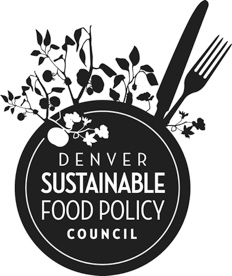 The following criteria will be used to determine which policy ideas are appropriate for consideration by a Policy Working Group. Additional criteria are provided to determine which specific polcies are appropriate for consideration as a Mayoral Advisory.Policy Idea: 	____________________________________________________________________________________________________________________________________________________________________________________This policy idea has been discussed with one of the SFPC’s Ex Officio Members:YesNo What other city agencies or elected officials have you received input from in developing this policy?What other stakeholders have you received input from in developing this policy?Which partners are willing to implement this policy?Criteria for policy ideas being considered for a Policy Working GroupCriteria for policy ideas being considered for a Policy Working GroupCriteria for policy ideas being considered for a Policy Working GroupCriteria for policy ideas being considered for a Policy Working GroupCriteria for policy ideas being considered for a Policy Working GroupCriteria for policy ideas being considered for a Policy Working GroupCriteria for policy ideas being considered for a Policy Working GroupCriteria for policy ideas being considered for a Policy Working GroupCriteria for policy ideas being considered for a Policy Working GroupCriteria for policy ideas being considered for a Policy Working GroupCriteria for policy ideas being considered for a Policy Working GroupCRITERIACRITERIAVery WeaklyVery WeaklyWeaklyModeratelyModeratelyModeratelyStronglyVery StronglyVery StronglyVery StronglyCommentsCommentsCommentsCommentsCommentsDemonstrated Interest. Interest from city staff, SFPC members, and external organizations.Demonstrated Interest. Interest from city staff, SFPC members, and external organizations.112333455Aligned. Acheives specific priorites and strategies outlined in the SFPC’s policy platform, the Denver Food Vision and Action Plan, and other relevant official plans.Aligned. Acheives specific priorites and strategies outlined in the SFPC’s policy platform, the Denver Food Vision and Action Plan, and other relevant official plans.112333455Effective. Yields the desired impact if implemented successfully.Effective. Yields the desired impact if implemented successfully.112333455Impactful.  Impact one or more of the 2030 Winnable Food Goals.Impactful.  Impact one or more of the 2030 Winnable Food Goals.112333455Scaleable. Can be piloted on a small scale with limited risk and implemented on a broad scale if the pilot is successful.Scaleable. Can be piloted on a small scale with limited risk and implemented on a broad scale if the pilot is successful.112333455Tested. Implemented successfully elsewhere, or there is strong evidence it will succeed in Denver.Tested. Implemented successfully elsewhere, or there is strong evidence it will succeed in Denver.112333455Equitable. Positive impact concentrated on Denver’s most marginalized and vulnerable populations.Equitable. Positive impact concentrated on Denver’s most marginalized and vulnerable populations.112333455TOTAL (out of 35)TOTAL (out of 35)Additional criteria for specific policies being considered for a Mayoral AdvisoryAdditional criteria for specific policies being considered for a Mayoral AdvisoryAdditional criteria for specific policies being considered for a Mayoral AdvisoryAdditional criteria for specific policies being considered for a Mayoral AdvisoryAdditional criteria for specific policies being considered for a Mayoral AdvisoryAdditional criteria for specific policies being considered for a Mayoral AdvisoryAdditional criteria for specific policies being considered for a Mayoral AdvisoryAdditional criteria for specific policies being considered for a Mayoral AdvisoryAdditional criteria for specific policies being considered for a Mayoral AdvisoryAdditional criteria for specific policies being considered for a Mayoral AdvisoryAdditional criteria for specific policies being considered for a Mayoral AdvisoryAdditional criteria for specific policies being considered for a Mayoral AdvisoryAdditional criteria for specific policies being considered for a Mayoral AdvisoryAdditional criteria for specific policies being considered for a Mayoral AdvisoryAdditional criteria for specific policies being considered for a Mayoral AdvisoryAdditional criteria for specific policies being considered for a Mayoral AdvisoryAdditional criteria for specific policies being considered for a Mayoral AdvisoryPolitically feasible. The specific policy  acknowledges the existing political climate of Denver’s citizens and elected officials, and are within the existing realm of public discourse.Politically feasible. The specific policy  acknowledges the existing political climate of Denver’s citizens and elected officials, and are within the existing realm of public discourse.Politically feasible. The specific policy  acknowledges the existing political climate of Denver’s citizens and elected officials, and are within the existing realm of public discourse.111233344455Financially feasible. The specific policy idea does not depend on indefinite grant funding or money from other departments, but has an identified source of funding that covers all implementation costs.Financially feasible. The specific policy idea does not depend on indefinite grant funding or money from other departments, but has an identified source of funding that covers all implementation costs.Financially feasible. The specific policy idea does not depend on indefinite grant funding or money from other departments, but has an identified source of funding that covers all implementation costs.111233344455Measurable. The specific policy can be tracked relatively easily with indicators that can measure impact.Measurable. The specific policy can be tracked relatively easily with indicators that can measure impact.Measurable. The specific policy can be tracked relatively easily with indicators that can measure impact.111233344455TOTAL (out of 20)TOTAL (out of 20)TOTAL (out of 20)